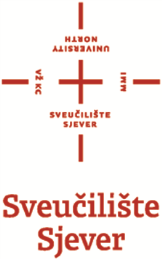 PODNOSITELJIme i prezime: _________________________________JMBAG (za studente):________________________Adresa: _______________________________________Mob./tel. :_____________________________________Email: ________________________________________ZAHTJEVza ispravak/dopunu osobnih podatakaU skladu s odredbama čl. 16. Opće uredbe o zaštiti podataka i odredbama Zakona o provedbi Opće Uredbe o zaštiti osobnih podataka (NN br. 42/2018) podnosim zahtjev Sveučilištu Sjever, Trg dr. Žarka Dolinara 1, 48000 Koprivnica, za ispravak mojih netočnih osobnih podataka/dopunu mojih postojećih osobnih podataka i to na način da se moji osobni podaci ________________________________________________________________________________________________________________________________________________________________________________________________________________________________________________isprave/ dopune sa sljedećim osobnim podacima ________________________________________________________________________________________________________________________________________________________________________________________________________________________________________________.Mjesto i datum, ____________________________________Potpis:______________________________